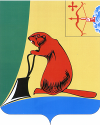  В целях повышения качества жизни инвалидов путем формирования доступной среды жизнедеятельности администрация Тужинского муниципального района ПОСТАНОВЛЯЕТ:Утвердить план мероприятий по созданию доступной среды для инвалидов в Тужинском муниципальном районе на 2021-2025 годы согласно приложению.2. Настоящее постановление вступает в силу с момента опубликования в Бюллетене муниципальных нормативных правовых актов органов местного самоуправления Тужинского муниципального района Кировской области.3. Контроль за выполнением постановления возложить на первого заместителя главы администрации Тужинского муниципального района 
по жизнеобеспечению Зубареву О.Н.Глава Тужинскогомуниципального района    Л.В. БледныхПриложение УТВЕРЖДЕНпостановлением администрацииТужинского муниципального района	                                   от 29.12.2020№ 382Планмероприятий по созданию доступной среды для инвалидов в Тужинском муниципальном районе на 2021-2025 годы*учреждения, участвующие в реализации мероприятий по согласованию__________АДМИНИСТРАЦИЯ ТУЖИНСКОГО МУНИЦИПАЛЬНОГО РАЙОНАКИРОВСКОЙ ОБЛАСТИПОСТАНОВЛЕНИЕАДМИНИСТРАЦИЯ ТУЖИНСКОГО МУНИЦИПАЛЬНОГО РАЙОНАКИРОВСКОЙ ОБЛАСТИПОСТАНОВЛЕНИЕАДМИНИСТРАЦИЯ ТУЖИНСКОГО МУНИЦИПАЛЬНОГО РАЙОНАКИРОВСКОЙ ОБЛАСТИПОСТАНОВЛЕНИЕАДМИНИСТРАЦИЯ ТУЖИНСКОГО МУНИЦИПАЛЬНОГО РАЙОНАКИРОВСКОЙ ОБЛАСТИПОСТАНОВЛЕНИЕ29.12.2020№382пгт ТужаОб утверждении Плана мероприятий по созданию доступной среды для инвалидов в Тужинском муниципальном районе на 2021-2025 годыпгт ТужаОб утверждении Плана мероприятий по созданию доступной среды для инвалидов в Тужинском муниципальном районе на 2021-2025 годыпгт ТужаОб утверждении Плана мероприятий по созданию доступной среды для инвалидов в Тужинском муниципальном районе на 2021-2025 годыпгт ТужаОб утверждении Плана мероприятий по созданию доступной среды для инвалидов в Тужинском муниципальном районе на 2021-2025 годы№П/ПНаименование мероприятияСрок исполненияОтветственные исполнители1234Организация работ по обеспечению доступностиобъектов социальной инфраструктурыОрганизация работ по обеспечению доступностиобъектов социальной инфраструктурыОрганизация работ по обеспечению доступностиобъектов социальной инфраструктурыОрганизация работ по обеспечению доступностиобъектов социальной инфраструктуры1.1.1Организация мониторинга потребностей инвалидов в мероприятиях по обеспечению доступности объектов социальной инфраструктуры2021-2025Тужинская районная организация Кировской областной организации Всероссийского общества инвалидов*, администрация района1.1.2Подготовка предложений по определению объектов социальной инфраструктуры, в которых обеспечены требования доступности для инвалидов (или планируется их осуществление)2021Тужинская районная организация Кировской областной организации Всероссийского общества инвалидов*, администрация районаОрганизация работ по обеспечению доступноститранспорта и транспортных коммуникацийОрганизация работ по обеспечению доступноститранспорта и транспортных коммуникацийОрганизация работ по обеспечению доступноститранспорта и транспортных коммуникацийОрганизация работ по обеспечению доступноститранспорта и транспортных коммуникаций1.2.1Обеспечение доступности, в том числе информационной, для инвалидов в «Центре туризма и краеведения», в соответствии с Федеральным законом «О социальной защите инвалидов в Российской Федерации»2021-2022Муниципальное унитарное предприятие «Тужинское автотранспортное предприятие»Обеспечение доступности социальных и реабилитационных услугОбеспечение доступности социальных и реабилитационных услугОбеспечение доступности социальных и реабилитационных услугОбеспечение доступности социальных и реабилитационных услуг1.3.1 Обеспечение доступности для инвалидов услуг здравоохранения (установка тактильных табличек (шрифт Брайля) на зданиях ЦРБ)2021- 2022Кировское областное государственное бюджетное учреждение здравоохранения «Тужинская центральная районная больница»*1.3.2Реализация мероприятий, направленных на воспитание и обучение детей-инвалидов, а также детей с ограниченными возможностями здоровья2021-2025Муниципальное казённое  учреждение «Управление образование  администрации Тужинского муниципального района»1.3.3Содействие трудовому устройству инвалидов2021-2025Центр занятости населения Тужинского района*1.3.4Организация доступности культурных услуг для инвалидов2021-2025МКУ «Отдел культуры, спорта и молодежной политики»1.3.5Организация и проведение мероприятий по развитию физической культуры и спорта для лиц с ограниченными возможностями2021-2025МКУ «Отдел культуры, спорта и молодежной политики»